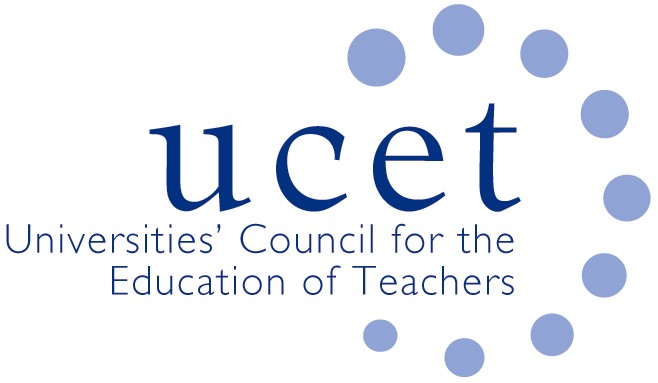 UCET Executive Committee meeting, 10.00am-12.00pm, Tuesday 6 December 2022  Welcome and introductionsDeclarations of interest Executive Committee members and observers to declare any financial or other interests they, their organisations or other groupings they have relationships with have in relation to issues to be discussed at the meeting.Minutes & Matters ArisingExecutive Committee to agree the minutes of the meeting held on 27 September 2022 and agree any actions resulting from the minutes.   Matters arising will include feedback from the November UCET conference. ITE Market ReviewExecutive Committee to receive an update on the review of the ITE Market, including: The results of the appeals process, the final number of UCET members securing accreditation from 2024/25 and an update on the prospects for legal challenge,DfE guidance on Stage 2 of the accreditation process and actions to be taken by UCET in support of the membership,DfE guidance on the development of ITE partnerships and actions to be taken by UCET in support of the membership.      Other Market Review related activities.UCET CPD position paper, ‘Golden Thread or Gilded Cage’, and plans for dissemination.  Diploma in Teaching (FE & Skills) qualificationAny other business.Date of next meeting: 3 January 2023Supporting papersMinutes of 27 September meetingMarket Review correspondence with ministersDfE Stage 2 Market Review guidanceDfE Market Review partnerships guidanceUCET CPD position paperDiploma in Teaching (FE & skills) documentation